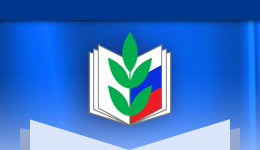 Председатель  Профсоюза      